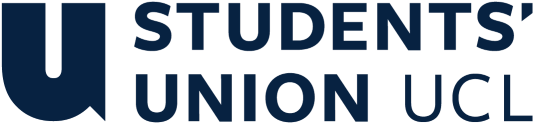 The Constitution of the Students’ Union UCL Communication Society NameThe name of the society shall be the Students’ Union UCL Communication Society.The society shall be affiliated to Students’ Union UCL.Statement of IntentThe constitution, regulations, management and conduct of the society shall abide by all Students’ Union UCL Policy, and shall be bound by the Students’ Union UCL Memorandum and Articles of Association and Byelaws, the Club and Society Regulations and the Club and Society Procedures and Guidance, laid out in “how-to guides”.The society stresses that it abides by Students’ Union UCL Equal Opportunities Policies, and that society regulations by pertaining to membership of the society or election to management of the society shall not contravene this policy.The Club and Society Regulations can be found at the following website: www.studentsunionucl.org.The Society CommitteePresidentThe President’s primary role is laid out in section 5.7 of the Club and Society Regulations.TreasurerThe Treasurer’s primary role is laid out in section 5.8 of the Club and Society Regulations.Management of the society shall be vested in the society committee which shall endeavour to meet regularly during term time (excluding college reading weeks) to organize and evaluate the society activities.The committee members will perform the roles as described in section 5 of the Students’ Union UCL Club and Society Regulations.Committee members are elected to represent the interests and well-being of society members and are able to be held to account. If society members are not satisfied by the performance of their representative officers, they may call for a motion of no-confidence in line with the Students’ Union UCL Club and Society Regulations.Terms, Aims and ObjectivesThe society shall hold the following as its aims and objectives.The society shall strive to fulfil these aims and objectives in the course of the academic year as its commitment to its memberships.The core activities of the society shall be: workshops, practices, competitions, guest speaker events.In addition, the society shall also strive to organize other activities for its members where possible: social events.This constitution shall be binding on the society officers and shall only be altered by consent of two-thirds majority of the full members present at a society general meeting. Activities Network Executive shall approve any such alterations.This constitution has been approved and accepted as the Constitution for the Students’ Union UCL Communication Society. By signing this document, the President and Treasurer have declared that they have read and abide by the Students’ Union UCL Clubs and Societies Regulations.Wattanapon TunsaringkranCornelius HanelSociety PresidentSociety Treasurer22nd June 202022nd June 2020